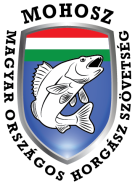 Pályázati regisztrációs adatlapKódszám: ÁPFE-I/1/2019.Támogatás jogcíme: „A kárókatona gyérítésének elősegítése a lőszerbeszerzés támogatásával”1) A pályázó szervezet adatai2) A támogatott tevékenységre vonatkozó adatokKötelezően csatolandó mellékletek:1. melléklet: Az adatlap 2.2. és 2.3. pontok szerinti vízterületek/haltermelési létesítmények pontos megnevezése, részletezése2. melléklet: Az adatlap 2.4. pont szerinti kilőtt egyedek vízterületek/haltermelési létesítmények szerinti  részletezéseNem kötelezően csatolandó mellékletek:3. sz. melléklet: A 2017. és 2018. évi lőszerbeszerzések számla másolataiA regisztrációs lap és mellékletei benyújtásának határideje (e-mail): 2019. március 11. Az igénylést elektronikus formában (kitöltve .doc, valamint kitöltve és aláírva .pdf) a titkarsag@mohosz.hu címre kérjük küldeni. Kizárólag a kiírás szerinti, hiánytalanul kitöltött adatlap és mellékletek, a kiírásban szereplő feltételeknek megfelelő, határidőn belül benyújtott pályázat fogadható el. 3) A pályázó nyilatkozataBüntetőjogi felelősségem tudatában kijelentem, hogy1. a pályázati regisztrációs adatlapon és csatolt mellékleteiben feltüntetett foglalt adatok, információk teljes körűek, valódiak és hitelesek;2. a pályázati kiírásban szereplő feltételeket és követelményeket tudomásul veszem;3. amennyiben a támogatott tevékenység hatósági engedélyhez kötött, annak megvalósításához rendelkezem a szükséges hatósági engedélyekkel;4. lejárt köztartozással nem rendelkezem;5. a MOHOSZ, illetve a MA-HAL felé lejárt tartozásom nincs;6. szervezetünk nem áll csőd-, felszámolási, vagy végelszámolási eljárás alatt.Kelt: ......................................, 2019. ............................. hó ....... napKelt: ......................................, 2019. ............................. hó ....... napKelt: ......................................, 2019. ............................. hó ....... napPályázati azonosító:(Támogató tölti ki)Szervezet neve:Székhelye:Adószáma:Postacíme:E-mail címe:Honlap címe:Szervezet képviselője (név, beosztás):Kapcsolattartó                    - neve:                    - telefonszáma:                    - e-mail címe:Igényelt támogatás (bruttó Ft):2.1. A pályázó kárókatona gyérítési tevékenységének rövid leírása:2.2. A pályázó halgazdálkodási hasznosításában lévő vízterületek, illetve üzemeltetésében lévő haltermelési létesítmények nagysága (ha):2.3. Ebből a 2017. és 2018. évben a kárókatona gyérítésében érintett vízterületek, illetve haltermelési létesítmények nagysága (ha):2.4. A 2017. és 2018. évben engedéllyel kilőtt kárókatona egyedek száma (db):PH................................................a pályázó (cégszerű) aláírásaPályázati döntés:(Támogató tölti ki, a megfelelő jogcím száma bekarikázandó) 1.  Pályázati jogosultság hiányában érvénytelen. 2.  Formai okok miatt érvénytelen. 3.  Szakmai okok miatt elutasítva. 4.  Forráshiány okán elutasítva. 5.  Részlegesen támogatva. 6.  Teljes összegben támogatva.Támogatási összeg:(Támogató tölti ki)Támogatási döntés időpontja:(Támogató tölti ki)PH................................................elbírálók képviselőjének aláírásaPH................................................döntéshozó képviselőjének aláírása